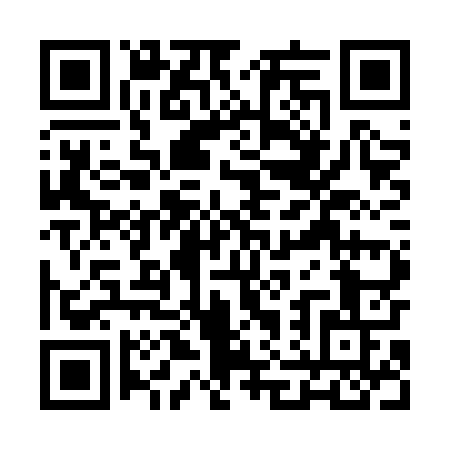 Prayer times for Tyniec nad Sleza, PolandMon 1 Apr 2024 - Tue 30 Apr 2024High Latitude Method: Angle Based RulePrayer Calculation Method: Muslim World LeagueAsar Calculation Method: HanafiPrayer times provided by https://www.salahtimes.comDateDayFajrSunriseDhuhrAsrMaghribIsha1Mon4:316:2712:565:237:269:152Tue4:286:2512:565:257:279:173Wed4:256:2312:555:267:299:194Thu4:226:2112:555:277:309:225Fri4:206:1912:555:287:329:246Sat4:176:1612:555:297:349:267Sun4:146:1412:545:307:359:288Mon4:116:1212:545:327:379:309Tue4:086:1012:545:337:399:3310Wed4:056:0812:535:347:409:3511Thu4:026:0612:535:357:429:3712Fri3:596:0312:535:367:449:4013Sat3:566:0112:535:377:459:4214Sun3:545:5912:525:387:479:4415Mon3:515:5712:525:397:489:4716Tue3:485:5512:525:407:509:4917Wed3:455:5312:525:417:529:5218Thu3:415:5112:525:437:539:5419Fri3:385:4912:515:447:559:5720Sat3:355:4712:515:457:579:5921Sun3:325:4512:515:467:5810:0222Mon3:295:4312:515:478:0010:0423Tue3:265:4112:515:488:0110:0724Wed3:235:3912:505:498:0310:1025Thu3:205:3712:505:508:0510:1226Fri3:165:3512:505:518:0610:1527Sat3:135:3312:505:528:0810:1828Sun3:105:3112:505:538:0910:2129Mon3:075:2912:505:548:1110:2330Tue3:035:2712:495:558:1310:26